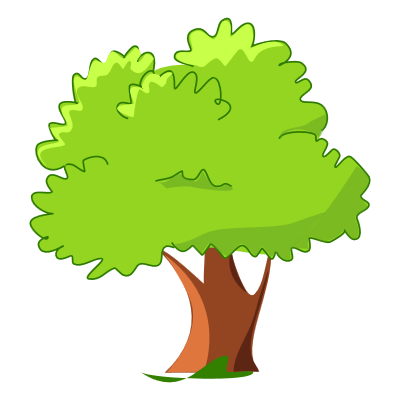 Old Homosassa’s Learning Center Summer Camp Registration FormCamper Name _______________________________________________	Date of Birth _______________Address _____________________________________________________________________________________Parent/Guardian Name________________________________________		Contact # __________________Parent/Guardian Name________________________________________		Contact # __________________Emergency ContactsName ________________________________________________		Contact # __________________Name: ________________________________________________		Contact # __________________Camper will be picked up by ______________________________ Relation _________________ #____________Camper will be picked up by ______________________________ Relation _________________ #____________Camper will be picked up by ______________________________ Relation _________________ #____________Camper will be picked up by ______________________________ Relation _________________ #____________*Camper will not be allowed to leave with someone NOT listed above unless verbal confirmation if given by parent.*Camper is allowed to walk home		Yes			NoIs your child being treated for any of the following?Diabetes	Yes           No		Hemophilia or bleeding disorder 	Yes            No	Asthma		Yes           No		Epilepsy or Seizures 			Yes            No	
Is your child taking medication?		Yes			NoIf yes:Prescription Medication: _______________________________________________________________________
Non-prescription Medication: ___________________________________________________________________
*All medication must be in original pharmacy container/bottle and labeled with appropriate medication label and times for administration must be noted.*
Does your child have allergies?		Yes		No	       If yes, specify: ________________________


PARENT/GUIARDIAN SIGNATURE ___________________________________________	DATE ______________